.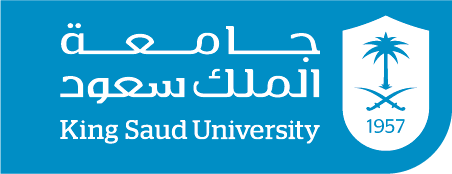 جامعة الملك سعود			           مفردات المقرر:تاريخ  الجزيرة العربية القديمكلية الآداب                                                                  الفصل الدراسي:الاولالسنة الدراسية:1438-1439هـمعلومات المحاضر:معلومات المقرر:طرق التقييم:الخطة الفصلية:وكيلة القسمد. موضي السرحانمنال محمد السيارياسم المحاضرالاحد- -الثلاثاء-الخميسالساعات المكتبية77/الدور الثانيرقم المكتبmsayray@ksu.edu.saعنوان البريدي الإلكترونيتاريخ الجزيرة  العربية القديم-1-اسم المقرر141 ترخرقم المقررمقدمة حول الظروف الجغرافية والاقتصادية لشبه الجزيرة العربيةمصادر دراسة تاريخ الجزيرة العربية القديمطبقات العربالممالك العربية في جنوب الجزيرة العربيةالممالك العربية في شمال الجزيرة العربيةحواضر الحجازملامح من حضارة الجزيرة العربية القديمةعلاقات الجزيرة العربية القديمة بالدول المجاورة لهاتوصيف المقرران يكون لدى الطالبة معرفة بتاريخ الجزيرةالظروف الجغرافية والاقتصادية لشبه الجزيرة العربيةمصادر دراسة تاريخ الجزيرة العربية القديمطبقات العربالممالك العربية في جنوب الجزيرة العربيةالممالك العربية في شمال الجزيرة العربيةحواضر الحجازملامح من حضارة الجزيرة العربية القديمةنواتج التعلم (المنصوص عليها في توصيف المقرر)تاريخ العرب القديم الجزء الاول/محمد بيومي مهرانالعرب في العصور القديمة/لطفي عبدالوهاب يحيىتاريخ العرب القديم/محمد بيومي مهرانالكتب الرئيسيةالعرب قبل الاسلام/عبدالحميد حمودةتاريخ العرب قبل الاسلام والسيرة النبوية/جاسم صكبانالمراجع التكميلية (إن وجد)تاريخ التغذية الراجعة(تزويد الطالبات بالنتيجة)*تاريخ التقييمتقسيم الدرجاتالنوعخلال الاسبوعالاسبوع الرابعالاسبوع السادساختبارات قصيرة  ( 20 )عرض تقديمي (10)مقال (10)الواجبات10/2/14392/2/1439( 20) درجهاختبارات فصلية17/4/1439(40) درجةاختبار نهائيمذكرة إضافية :يجب الالتزام بموعد المحاضرة وعدم التأخر اكثر من خمس دقائقلا يحق للطالبة اعادة الاختبار الا بعذر طبيتلتزم الطالبة بمواعيد تقديم الواجبات والامانة العلميةيمنع استخدام الجوال أثناء المحاضرةيمنع الأحاديث الجانبية أثناء المحاضرةمذكرة إضافية :يجب الالتزام بموعد المحاضرة وعدم التأخر اكثر من خمس دقائقلا يحق للطالبة اعادة الاختبار الا بعذر طبيتلتزم الطالبة بمواعيد تقديم الواجبات والامانة العلميةيمنع استخدام الجوال أثناء المحاضرةيمنع الأحاديث الجانبية أثناء المحاضرةمذكرة إضافية :يجب الالتزام بموعد المحاضرة وعدم التأخر اكثر من خمس دقائقلا يحق للطالبة اعادة الاختبار الا بعذر طبيتلتزم الطالبة بمواعيد تقديم الواجبات والامانة العلميةيمنع استخدام الجوال أثناء المحاضرةيمنع الأحاديث الجانبية أثناء المحاضرةمذكرة إضافية :يجب الالتزام بموعد المحاضرة وعدم التأخر اكثر من خمس دقائقلا يحق للطالبة اعادة الاختبار الا بعذر طبيتلتزم الطالبة بمواعيد تقديم الواجبات والامانة العلميةيمنع استخدام الجوال أثناء المحاضرةيمنع الأحاديث الجانبية أثناء المحاضرةالاسبوعالموضوع1مقابلة الطالبات وتوزيع المفرداتالموقع الجغرافي للجزيرة العربية قديما2مصادر تاريخ الجزيرة العربية قديما3-4الامم البائدة :عاد وثمود وطسم وجديس5-6دول جنوب الجزيرة العربية معين،قتبان،حضرموت7-8سبأ،حمير،كندة9دول شمال الجزيرة العربية التدمريون،لحيان،الانباط10-11تدمر ،الغساسنة،المناذرة12حواضر الحجاز مكة،يثرب،الطائف،تيماء،دومة الجندل،مدائن صالح13طرق التجارة14الاوضاع الداخلية في الجزيرة العربية